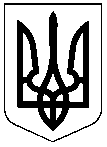 ГОРОДИЩЕНСЬКА РАЙОННА ДЕРЖАВНА АДМІНІСТРАЦІЯСЕКТОР ОСВІТИ вул. Миру, 60/2, м. Городище, Черкаська область, 19500, тел. 2-26-23, факс 2-41-09, е-mаіl    gor_vo@ukr.net19.10.2020    №970/08		                                       Учасникам конкурсу                                                                                         «Учитель року -2021»Згідно наказу управління освіти і науки Черкаської облдержадміністрації від 06.10.2020 №152 «Про визначення зон проведення І туру всеукраїнського конкурсу «Учитель року – 2021» (далі – Конкурсу) інформуємо педагогічних працівників, учасників конкурсу закладів загальної середньої освіти Городищенського району, Вільшанської, Хлистунівської ОТГ  про зміст конкурсних випробувань, місце та  час їх проведення. 1.   Конкурсні  випробування   І туру Конкурсу «Учитель року – 2021» буде проведено згідно із графіком: номінація «Керівник закладу освіти» - 3 листопада 2020 року;номінація «Математика» - 4 листопада 2020 року;номінація «Українська мова та література» - 6 листопада 2020 року;номінація «Трудове навчання» - 7 листопада 2020 року, в дистанційному режимі. 2.   Зміст конкурсних випробувань, рекомендованих  листом МОН України від 18.08.2020 р.  № 1/9-449 «Про умови та порядок проведення всеукраїнського конкурсу «Учитель року – 2021».3. Конкурсне випробування «Тестування» відбудеться у дистанційному режимі згідно графіка:3 листопада 2020 року – номінації «Керівник закладу освіти», «Трудове навчання»;4 листопада 2020 року – номінації «Математика», «Українська мова та література».Початок тестування о 10.00 та триватиме 40 хв. Завдання у тестовій формі включають питання з фаху, педагогіки, психології.Тестування з номінацій «Керівник закладу освіти», «Математика», «Трудове навчання» буде проводитись з використанням Google Форм (перед виконанням необхідно увійти в обліковий запис Google(_______@gmail.com).Для номінації «Українська мова та література» тестування буде проводитись з використанням програмного засобу «Система обробки тестів «ЗНАЙКА». Узагальнені результати тестування будуть надіслані о 12.00 на адреси відповідальних за проведення І туру Конкурсу.Для проведення тестування у дистанційному режимі необхідно забезпечити учасника робочим місцем з підключенням до мережі Інтернет, а також підключити інший комп’ютер з веб-камерою та вийти на відеозв’язок (охоплення камерою учасника та простору поруч). Посилання на відеозв’язок буде надіслано напередодні тестування.Номінація «Керівник закладу освіти» Конкурсне випробування «Самоаналіз управлінської діяльності»Мета: демонстрація учасником/учасницею конкурсу управлінської компетентності.Формат: співбесіда в режимі онлайн з членами журі за змістом самоаналізу управлінської діяльності щодо створення освітнього середовища в закладі освіти, представленого в інформаційній картці учасника/учасниці (до 7 сторінок друкованого тексту формату А 4; шрифт – Times New Roman; міжрядковий інтервал – одинарний; розмір шрифту – кегль 14). Тривалість співбесіди – до 15 хвилин. Оцінюється: ефективність, доцільність й перспективність управлінських рішень; менеджерські новації; оригінальність створеного освітнього середовища; відповідність основним вимогам до освітнього середовища; цілісність та логічність викладення інформації; обґрунтованість позиції та лаконічність відповідей під час співбесіди.Конкурсне випробування «Тестування»Мета: демонстрація учасником/учасницею конкурсу рівня знаннєвої складової управлінської компетентності.Формат: комп’ютерне тестування з обов’язковим відеоспостереженням.Тести містять питання щодо нормативно-правових актів у сфері загальної середньої освіти; організації освітнього процесу; управління персоналом; управління фінансами.Конкурсне випробування «Управлінська задача»Мета: демонстрація учасником/учасницею конкурсу рівня володіння сучасними алгоритмами і способами розв’язання управлінських задач.Формат: письмова робота з розв’язання ситуаційних управлінських задач. Ситуаційні задачі (не менше трьох), однакові для усіх конкурсантів, визначаються шляхом жеребкування. Тривалість виконання – не менше 2 годин.Для оцінювання роботи шифруються.Оцінюється: уміння оперувати комплексом професійних знань, необхідних для розв’язання певної ситуації; ефективність, доцільність, оптимальність запропонованих шляхів розв'язання ситуацій, аргументованість рішення, лаконічність викладу.Номінації «Математика», «Трудове навчання», «Українська мова та література»Конкурсне випробування «Дистанційний урок»Мета: демонстрація учасником/учасницею конкурсу педагогічної майстерності з організації освітнього процесу в дистанційному режимі. Дистанційний урок проводиться для членів журі без залучення здобувачів освіти.Кейс конкурсного випробування (клас, тема уроку) визначається окремо для кожного учасника/учасниці конкурсу шляхом жеребкування. Тривалість підготовки – не менше 4 годин. Тривалість уроку – 30 хвилин, запитання журі – до 5 хвилин.До початку дистанційного уроку учасник/учасниця конкурсу надсилає журі:1) технологічну карту уроку, де відображено: тему, мету та завдання уроку; етапи уроку; діяльність вчителя та учнів на кожному етапі уроку; електронні освітні ресурси (ЕОР), що використовуються на уроці або під час самостійної роботи учнів; способи оцінювання діяльності учнів та форми зворотного зв’язку;2) інструкції учням з опрацювання теоретичного матеріалу та виконання завдань із зазначенням очікуваних результатів, яких має досягти учень, та дедлайнів виконання; 3) перелік завдань для опрацювання учнями.Оцінюється: фахове знання предмета, методична компетентність; спрямованість на формування цілісності знань, предметних та ключових компетентностей, цінностей і ставлень; реалізація наскрізних змістових ліній; активізація пізнавального інтересу учнів, стимулювання самостійності та організація самостійної діяльності; організація навчальної взаємодії та зворотного зв’язку; урахування освітніх потреб учнів, диференціація навчальних завдань; доступність та якість дидактичного, ілюстративного, інструктивного матеріалу; доцільність вибору цифрових технологій, раціональність використання мультимедійних технологій, ЕОР, інтерактивних вправ.Конкурсне випробування «Майстер-клас»Мета: демонстрація учасником/учасницею конкурсу методичної майстерності з реалізації власної педагогічної ідеї (методів, прийомів, форм роботи).Формат на вибір: 1) проведення майстер-класу для педагогічних працівників в режимі онлайн та співбесіда в режимі онлайн з членами журі;2) співбесіда в режимі онлайн з членами журі за відеозаписом майстер-класу для педагогічних працівників (відеозапис майстер-класу оцінюється заочно; остаточна оцінка визначається за результатами співбесіди).Вибір методів, прийомів роботи учасник/учасниця конкурсу здійснює самостійно з урахуванням власної педагогічної ідеї, що зазначена в інформаційній картці.Тривалість майстер-класу – до 30 хвилин, тривалість співбесіди в режимі онлайн – до 15 хвилин. Оцінюється: доцільність вибору методів та прийомів, майстерність та ефективність їх використання; відповідність продемонстрованих методів та прийомів власній педагогічній ідеї, меті, змісту навчання; дотримання принципів проведення майстер-класу; обґрунтованість позиції та лаконічність відповідей під час співбесіди.Конкурсне випробування «Тестування»Мета: демонстрація учасником/учасницею конкурсу рівня знаннєвої складової професійної компетентності.Формат: комп’ютерне тестування із обов’язковим відеоспостереженням. Тести містять питання з предмета та методики його навчання (75% від загальної кількості питань), психології та загальної педагогіки (25% від загальної кількості питань).Оголошення результатів конкурсу, нагородження переможця та лауреатів. Завідувач                                                                               Тамара ЯрошенкоТетяна Сокирко 22881